Sustainable Plantations - A Growing Resource for Asia Plantation CapitalOn September 25th and 26th, Asia Plantation Capital – a company renowned for its expertise in the sustainable plantation sector - is showcasing its Agarwood, Bamboo, Agricultural and Teak plantation project options at Patrimonia, in Lyon, France. This annual conference for wealth management professionals is viewed as the most significant and prestigious event for the private wealth and investment sector in the European marketplace.Agarwood prices have increased consistently since official records began in 1880, and at an average annual rate of 15% per annum since 1999. The growing demand consistently threatens to outstrip the available supply, and the market opportunities are being enhanced further as commercial users and private buyers increasingly shun illegally logged Agarwood, making a conscious choice to source trees grown on sustainable plantations - such as those owned and operated by Asia Plantation Capital.Demand for Agarwood from Asia Plantation Capital is not restricted to external buyers. Asia Plantation Capital is one of the few vertically integrated plantation companies processing Agarwood into the rare Oud oil, along with wood chips, beads, incense and a myriad of other products all derived organically from the trees. The value added chain is continued with a range of bespoke fragrances produced by its sister company Fragrance Du Bois. This innovative business pattern has given rise to the corporate message ‘From Soil, to Oil, to You’. Oud has now grown rapidly into a commodity that is in high global demand for use in fine fragrances, luxury goods, and medicinal products, in addition to its traditional markets across Asia and the Middle East, where its daily role as an element in cultural and religious rites has made it part of the fabric of society. 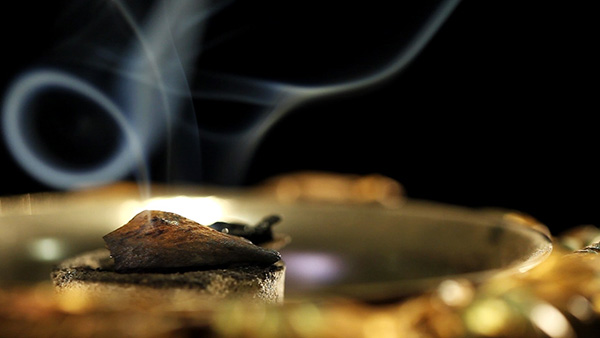 Agarwood is an important part of life across the Middle EastAsia Plantation Capitals’s drive for added value and premium end products is a specific business strategy for all their sustainable timber and agroforestry crops. Bamboo - probably one of the world’s most sustainable species - is not only being used in traditional flooring and engineered construction board applications, but is also now featuring in the creation of a new executive and international traveller luggage range, scheduled for launch in the last quarter of 2014. This is in addition to the growing use in the manufacture of high quality racing and road bikes, due to its strength, weight and flexibility - all being manufactured by Asia Plantation Capital and its subsidiaries.By building additional demand for their sustainable timber and agroforestry crops, as well as the products derived therefrom, and by holding land title for the plantation areas used, Asia Plantation Capital offers a robust business option for discerning investors looking to create, add to, and preserve their wealth over the coming years and for future generations.With the latest annual turnover figures of US$53.5 million, and US$600 million representing the combined value of plantations owned and assets under management, Asia Plantation Capital is attending Patrimonia to offer the international professional investment community the opportunity to explore medium and long-term investment options in sustainable plantation projects.Asia Plantation Capital: sustainable investment options for the current age.Notes to Editors:About Asia Plantation CapitalAsia Plantation Capital (APC) is the owner and operator of a diverse range of commercial plantation and farming businesses across the Asia-Pacific region and around the world, and is part of the Asia Plantation Capital Group of associated companies. Its focus is on multicultural and diverse plantation projects geared to the domestic and commercial demands of the countries in which they operate. Working closely with, and supporting local communities, is an underlying core principle of the APC business, providing social and cultural support, as well as investment, to move these communities away from deforestation and illegal logging activities, previously seen as a main source of income in some regions of Asia. Established officially in 2008 (although operating privately since 2002) the group now has plantation and agricultural projects on four continents, with operational projects at various stages in Thailand, Malaysia, China, Laos, India, Cambodia, Sri Lanka, Myanmar, Vietnam, China, North America and Europe.Promoting the use of sustainable and certified wood is the best way of preventing deforestation, protecting biodiversity, and combatting poverty in the tropical rainforest regions. For the yachting sector (a major user of teak) which strives for excellence and which is already involved in environmental efforts, this is also a way of ensuring that no wood from illegal logging is used.About Fragrance Du BoisFragrance Du Bois is a niche luxury perfume house working closely with sustainable plantations in Asia, bringing exciting new 100% organic Oud oil based fragrances to exclusive markets worldwide. Sustainably sourcing the finest raw materials across the globe, working with French perfumers to create a full range of products, and also providing bespoke fragrance services, Fragrance Du Bois is personal luxury with a conscience. With exclusive fragrance lounges around the world, in Dubai, Hong Kong, Thailand, Malaysia and Singapore, Fragrance Du Bois creates only the finest experience in bespoke perfumery. Fragrance Du Bois is known as Parfums Du Bois in France, and in non-French speaking markets, as Fragrance Du Bois.About PatrimoniaPatrimonia is an annual convention that brings together more than 250 partners (associations, management companies, banks, insurance firms, real estate firms) and nearly 7,000 delegates (IFAS, accountants, notaries, brokers etc.)Patrimonia allows all players in the financial life to share their experiences, build new partnerships and update their knowledge in legal, tax, financial and patrimonial estates through four major conferences and 60 workshops.---Asia Plantation Capital will be present at Patrimonia during 25th-26th September 2014.Asia Plantation Capital will also be present at the International Property Investor Show held in Abu Dhabi during 27th-28th September 2014.PRESS RELEASEID: APC/PR/10015Revision: 1.0Date: 25/09/2014Release Date: ImmediateContact: pr@asiaplantationcapital.com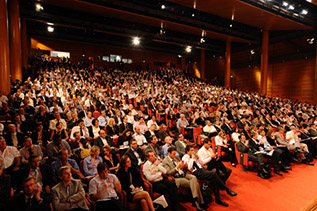 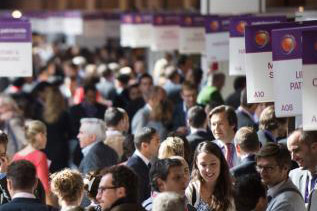 Delegates attending PatrimoniaDelegates attending PatrimoniaDelegates attending Patrimonia